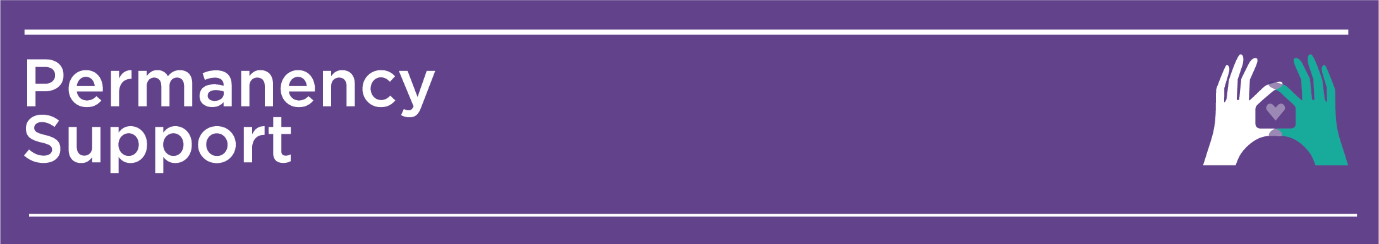 To be completed by the referring caseworker (DCJ or Service Provider):Intensive Therapeutic Transitional Care (ITTC) Outreach Referral FormComplete this form to make a referral for outreach to an Intensive Therapeutic Transitional Care (ITTC) unit. ITTC Outreach Service ProvisionITTC Outreach is a service provided by an Intensive Therapeutic Care (ITC) Service Provider through an Intensive Therapeutic Transitional Care Unit (ITTC) unit. ITTC Outreach has the primary goal of promoting the safety, welfare and wellbeing of children and young people with the main objectives to: prevent placement breakdownprevent entry into ITCassist transition where children and young people require a placement change, or assist transition where children and young people require support to move to step down models of care ITTC Outreach is not prescriptive so it does not limit its capacity for innovation and creative service provision, however has the intention of providing short term support based on specific, measureable, achievable, realistic and time-limited (SMART) goals.  Areas where support may be provided include behaviour assessment and support (but not drafting BSPs), developmental assessments including but not limited to OT and Speech) mental health, alcohol and/or drugs, education, independent living skills, carer / parent support, placement support, and risk management.       This will be achieved through providing the necessary assessments and interventions identified on a case by case basis for each child, young person or their carer, family or direct care staff referred to ITTC outreach. Whilst the ITTC multi-disciplinary team will assist in making referrals, and reviewing and making recommendations to guide case plan goals, their role does not include tasks associated with case management responsibility. ITTC Outreach TimeframeService Provision is for a period of up to 13 weeks in duration only, but may be considered for extension (up to a further 13 weeks) in exceptional circumstances. A period of engagement is not considered part of the 13 week outreach time frame. ITTC Outreach EligibilityThe target group for ITTC Outreach are children and young people with high and/or complex needs placed in: foster care that require increased support and assistance to prevent entry into ITC ITC and need further assessment and assistance to transition to, or settle in to a new placement alternate care arrangements (ACAs) and require support to transition to an ITC placement or appropriate placement the interim care model who require support to transition to a more permanent care arrangement.ITTC Outreach Referral ProcessA referral for ITTC Outreach can only be made by completing this referral form and sending it to the allocated district mailbox. If the referral meets the eligibility criteria it will be forwarded to the ITTC Service Provider and you will be advised of the referral outcome. NB: To assist in determining suitability for ITTC Outreach the referring caseworker may consult with the Permanency Support Co-ordinator prior to a referral being sent to the district mailbox.                                           ITTC Outreach Referral Form                                             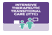 Date of ReferralChild / Young Person’s DetailsChild / Young Person’s DetailsChild / Young Person’s DetailsChild / Young Person’s DetailsChild / Young Person’s DetailsName Preferred NameGenderPronounGenderDo they have an intersex status?                Yes  NoDo they have an intersex status?                Yes  NoDo they have an intersex status?                Yes  NoDo they have an intersex status?                Yes  NoDate of BirthAge ChildStory IDLegal StatusCAT score & date Low    Medium    High    NilCIF A   Attached CIF B   Attached CIF A   Attached CIF B   Attached CIF A   Attached CIF B   Attached Cultural Background Aboriginal Torres Strait Islander Culturally and Linguistically Diverse (Specify)  Culturally and Linguistically Diverse (Specify)  Culturally and Linguistically Diverse (Specify) Cultural BackgroundIs the Cultural Support Plan attached?                              Yes   No   Not completed Is the Cultural Support Plan attached?                              Yes   No   Not completed Is the Cultural Support Plan attached?                              Yes   No   Not completed Is the Cultural Support Plan attached?                              Yes   No   Not completed Cultural BackgroundCultural Obligations Cultural Obligations Cultural Obligations Cultural Obligations Language/s spoken  Is an interpreter required?  Yes No Is an interpreter required?  Yes No Is an interpreter required?  Yes No Is an interpreter required?  Yes NoReligionCurrent AddressConsultationIs the child or young person aware that this referral is being made?                Yes  No Is the child or young person aware that this referral is being made?                Yes  No Is the child or young person aware that this referral is being made?                Yes  No Is the child or young person aware that this referral is being made?                Yes  No Strengths, Goals and ChallengesDetail the child or young person’s strengths and what their goals are. Include what challenges they are currently facing as well as their pressure points or triggers. This should also include those of the carer, family or direct care worker if they require support as part of outreach.Reason for ITTC Outreach ReferralList your current concerns and provide a brief background on the reasons ITTC outreach is required and the supports and intervention that have previously been put in place.Has a referral been made, or is the child / young person receiving a service from any of the following programs? Please tick all that apply.    Child Protection Counselling Services   Links Trauma Healing  FFT-CW  MST-CAN  Treatment Foster Care (Oregon)  OurSPACE  Thriving Families NSW    A Place to Go  Psychological Services (DCJ)    CAMHS  Head Space  Elver ProgramPSP Packages (Tick all packages that apply)PSP Packages (Tick all packages that apply)PSP Packages (Tick all packages that apply)PSP Packages (Tick all packages that apply)Case plan goalBaselineChild needsSpecialist Restoration Guardianship Adoption Long term care No PSP in place                  (DCJ case managed) Foster care Aboriginal foster care Supported independent living Intensive therapeutic care home Therapeutic sibling option placement Therapeutic supported independent living Therapeutic home based care Case coordination  LowMedium High Cultural plan CALD 15+ years old reconnect Leaving care 4+ sibling placement option Legal adoption Additional Carer Support Complex Needs Tick all that apply. Therapeutic Behaviour Support Disability Care Additional Rostered Staff Discretionary Extraordinary             Placement SupportReferring Service Provider DetailsReferring Service Provider DetailsReferring Service Provider DetailsReferring Service Provider DetailsReferring Service Provider DetailsService Provider AddressCaseworker PhonePhoneManager (endorsed)PhonePhoneTherapeutic Specialist (if ITC FSP)PhonePhoneCFDUPhonePhoneITTC LocationCurrent Placement DetailsCurrent Placement DetailsCurrent Placement DetailsCurrent Placement DetailsCurrent Placement DetailsCurrent Placement DetailsType of placementLength of placement Placement stabilityHousehold MembersNameRelationship Relationship AgeAgeHousehold MembersHousehold MembersHousehold MembersHousehold MembersHousehold MembersHousehold MembersHousehold MembersPlacement HistoryPlacement HistoryPlacement HistoryPlacement HistoryPlacement HistoryPlacement HistoryAge at entry to careNumber of placementsPlacement DetailsPlacement lengthPlacement DetailsPlacement lengthPlacement DetailsPlacement lengthPlacement DetailsPlacement lengthPlacement DetailsPlacement lengthAdditional placementsEducation  DetailsEducation  DetailsEducation  DetailsEducation  DetailsTick the box relevant to the child or young person’s current circumstances: Day Care / Preschool / Family Based Care     School     TAFE     University     Other training organisation     Apprenticeship NoneTick the box relevant to the child or young person’s current circumstances: Day Care / Preschool / Family Based Care     School     TAFE     University     Other training organisation     Apprenticeship NoneTick the box relevant to the child or young person’s current circumstances: Day Care / Preschool / Family Based Care     School     TAFE     University     Other training organisation     Apprenticeship NoneTick the box relevant to the child or young person’s current circumstances: Day Care / Preschool / Family Based Care     School     TAFE     University     Other training organisation     Apprenticeship NoneSchool EnrolmentIs the child or young person currently enrolled?  Yes  No, Include details Is the child or young person currently enrolled?  Yes  No, Include details Is the child or young person currently enrolled?  Yes  No, Include details Education PlanIs there an Independent Learning Plan?                 Yes  No              Attached   Is there an Independent Learning Plan?                 Yes  No              Attached   Is there an Independent Learning Plan?                 Yes  No              Attached   School / OtherYearAddressTeacherPhoneSpecial ClassFunding Support No  Yes             AttendanceOOHC CoordinatorPhoneOOHC CoordinatorInvolved   Yes   No  Involved   Yes   No  Involved   Yes   No  Medical DetailsMedical DetailsMedical DetailsMedical DetailsHeightWeightAllergiesDoes the child or young person have any allergies?  Yes  NoDoes the child or young person have any allergies?  Yes  NoDoes the child or young person have any allergies?  Yes  NoAllergiesReaction and treatmentHealth Management PlanIs there a Health Management Plan?                     Yes  No           Attached                                                       Is there a Health Management Plan?                     Yes  No           Attached                                                       Is there a Health Management Plan?                     Yes  No           Attached                                                       Sleep Problems Yes  No             Yes  No             Yes  No            DiagnosisPractitioner NameDate Medication / Dosage PositionPractitioner NameAddressPhoneGeneral Practitioner PaediatricianPsychologist / CounsellorPsychiatristDentalOtherBehavioural Support Planning (BSP) and Risk ManagementBehavioural Support Planning (BSP) and Risk ManagementBehavioural Support Planning (BSP) and Risk ManagementBehavioural Support Planning (BSP) and Risk ManagementBSP Yes, please attach            NoDate completedBSP Yes, please attach            NoDate of reviewDeveloped by:PhoneImplementationProvide information on how the BSP has been implemented, any challenges or barriers, and any supports or training provided. Provide information on how the BSP has been implemented, any challenges or barriers, and any supports or training provided. Provide information on how the BSP has been implemented, any challenges or barriers, and any supports or training provided. Risk Management Plan Yes, please attach            NoDate completedRisk Management Plan Yes, please attach            NoDate of reviewImplementationOther Services / Professionals involved (include previous service providers and involvement)Other Services / Professionals involved (include previous service providers and involvement)Other Services / Professionals involved (include previous service providers and involvement)Other Services / Professionals involved (include previous service providers and involvement)ConsultationAre these professionals aware of the referrals?  Yes  NoAre these professionals aware of the referrals?  Yes  NoAre these professionals aware of the referrals?  Yes  NoService / AgencyPhoneAddressNature of involvementService / AgencyPhoneAddressNature of InvolvementService / AgencyPhoneAddressNature of InvolvementCommitmentIs there commitment from the following stakeholders to ITTC Outreach? Tick all that apply:   Child / young person       Carer       Family      Caseworker      Direct care worker AttachmentsAttachmentsAttachmentsDetail the reports you have attached to support this referral.Detail the reports you have attached to support this referral.Detail the reports you have attached to support this referral.TypeDateAuthorReferral Outcome (To be completed by CFDU only)Referral Outcome (To be completed by CFDU only)Referral Outcome (To be completed by CFDU only)Date received at CFDUITTC Referral LocationEligibility CriteriaDoes the referral meet the criteria?   Yes  NoDoes the referral meet the criteria?   Yes  NoITTC CapacityBased on current ITTC service provision is there capacity to provide support?   Yes  NoBased on current ITTC service provision is there capacity to provide support?   Yes  NoReferral OutcomeForward to ITTC Unit      Yes  No Reason for OutcomeManager Assessing ReferralDate forwarded to ITTCReferral Outcome (To be completed by ITTC only)Referral Outcome (To be completed by ITTC only)Date received at ITTCReferral OutcomeReason for OutcomeChallenges / BarriersTherapeutic Specialist Assessing ReferralDate forwarded to CFDU